    Keep your business equipment looking good with this replacement Chi foot rest Cover.    Keep your customers comfortable keep an extra one on hand in case something happens to the one your using.      This saves you shipping costs too.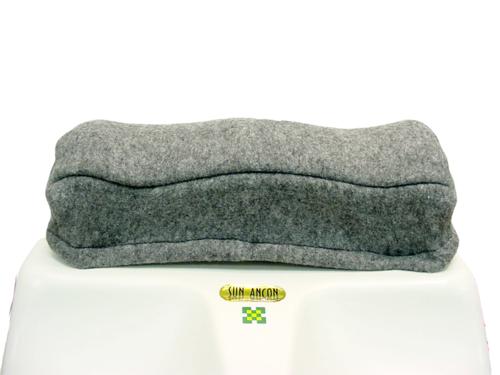 Item Code: HTE-ASS001042 Footrest Cover for Chi Machine USD $ 3.00 
BVP 0

